Australian Graduate Women Inc.ABN: 93656106863Membership Form:  2024/2025Please fill in details below electronically & email to australiangradwomen@gmail.com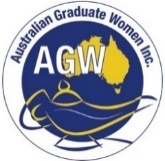 Personal Details (required annually for membership register)Highest Qualification (if renewing only changes required) AWARDS AND HONOURS (if renewing only changes required) Current interests (please tick as many boxes as you like)For donations to fellowships please transfer to our Trust that is managed by: GW NSW Education Trust BSB 012013 account no.  318852975Title: Given Name/s: Given Name/s: Surname: Surname: Date of Birth Home Address: Home Address: Home Address: Suburb:             Suburb:             State:                       Postcode: Mailing Address: (if different from above) Mailing Address: (if different from above) Mailing Address: (if different from above) Suburb:                     Suburb:                     State:                                     Postcode:     Home Phone: (  )  Home Phone: (  )  Mobile: Preferred email: Preferred email: Preferred email: Qualification: Institution: Surname: Year: Any new awards or honours   Details:  Year:   EducationStatus of WomenSDGs Security & PeaceHealth & WellbeingClimate ChangeANNUAL Membership Fee & Payment Method Membership Fee: $ 70 (Membership is for financial year (1 July to 30 June)ANNUAL Membership Fee & Payment Method Membership Fee: $ 70 (Membership is for financial year (1 July to 30 June)ANNUAL Membership Fee & Payment Method Membership Fee: $ 70 (Membership is for financial year (1 July to 30 June)Direct Debit (preferred)     Account Name:   Australian Graduate Women Inc   Bank: ANZ    BSB No: 012010    Account No: 459289741. Please record your name in the reference section. Please email your completed form and Bank Confirmation Receipt to australiangradwomen@gmail.comDirect Debit (preferred)     Account Name:   Australian Graduate Women Inc   Bank: ANZ    BSB No: 012010    Account No: 459289741. Please record your name in the reference section. Please email your completed form and Bank Confirmation Receipt to australiangradwomen@gmail.comDirect Debit (preferred)     Account Name:   Australian Graduate Women Inc   Bank: ANZ    BSB No: 012010    Account No: 459289741. Please record your name in the reference section. Please email your completed form and Bank Confirmation Receipt to australiangradwomen@gmail.comCheque - Please make cheque out to AGW Inc & send to: Alison Hayden, The Treasurer, 10 Carr Street, West Perth, WA- 6005Cheque - Please make cheque out to AGW Inc & send to: Alison Hayden, The Treasurer, 10 Carr Street, West Perth, WA- 6005Cheque - Please make cheque out to AGW Inc & send to: Alison Hayden, The Treasurer, 10 Carr Street, West Perth, WA- 6005Declaration: I, the undersigned, hereby apply for membership or renewal of Membership of Australian Graduate Women Inc PRINT NAME: …………………………........................................................                                                               Date:  …………………………    Declaration: I, the undersigned, hereby apply for membership or renewal of Membership of Australian Graduate Women Inc PRINT NAME: …………………………........................................................                                                               Date:  …………………………    Declaration: I, the undersigned, hereby apply for membership or renewal of Membership of Australian Graduate Women Inc PRINT NAME: …………………………........................................................                                                               Date:  …………………………    ….Privacy Statement:AGW maintains a database of names, addresses and other information relevant to membership of the Association and for the purpose of mailing newsletters and information of events and providing services to members. A member may request a copy of the list held by the Association.    Privacy Statement:AGW maintains a database of names, addresses and other information relevant to membership of the Association and for the purpose of mailing newsletters and information of events and providing services to members. A member may request a copy of the list held by the Association.    Privacy Statement:AGW maintains a database of names, addresses and other information relevant to membership of the Association and for the purpose of mailing newsletters and information of events and providing services to members. A member may request a copy of the list held by the Association.    Office Use only: Receipt Issued AGW Number         /          /    DONATIONS (Please fill in if you would like to make a donation to help with our fellowships)|      AmountDONATIONS (Please fill in if you would like to make a donation to help with our fellowships)|      Amount Australian Graduate Women-NSW Education Trust Fund (Georgina Sweet Memorial Fellowship for STEM)  Australian Graduate Women-NSW Education Trust Fund (Jennifer Strauss Fellowship for Humanities) Australian Graduate Women-NSW Education Trust Fund (Barbara Hale Open Fellowships)